 Lhota pod Hořičkami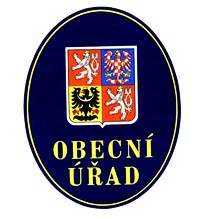 552 05  Hořičky     okr. Náchod    IČO  653993tel/fax 491491243    e:mail : obec.lhotaph@seznam.czbank.spoj.  1183027349/0800mobil  -  603333166Zápis z 15. zasedání Zastupitelstva obec Lhota pod HořičkamiVeřejné zasedání Zastupitelstva obce Lhota pod Hořičkami, které se konalo 26.7.2017 v zasedací místnosti Obecního úřadu, Lhota pod Hořičkami č.p. 21, zahájila starostka obce Darina Kricnarová v 18:30 hod. V době zahájení bylo přítomno celkem 6 členů zastupitelstva dle prezenční listiny. Zastupitelstvo Obce Lhota pod Hořičkami je usnášení schopné. 1) Volba zapisovatele a ověřovatelů zápisu Starostka obce navrhla ověřovatele zápisu pana Hanuše,pana Hartmana a zapisovatelem pana  Tautze. Nebyly vzneseny žádné protinávrhy.  Zastupitelstvo obce schvaluje ověřovatele zápisu pana Hanuše, pana Hartmana a zapisovatelem pana Tautze. Výsledek hlasování: pro 6 – proti 0, zdrželi se 0 Návrh byl přijat2) Schválení programu Starostka obce seznámila přítomné s návrhem programu v souladu s pozvánkou předanou členům zastupitelstva a v souladu s informací zveřejněnou na úřední desce a doplnila body programu: Zastupitelstvo obce schvaluje program zasedání zastupitelstva obce v tomto znění. Program zasedání:ZahájeníVolba ověřovatelů zápisu a zapisovateleSchválení programu-     Rozpočtové opatření č.4,č.5-    Nábídka o vytvoření znaku a vlajky obce Lhota pod Hořičkami-    Stížnost na hluk z retardéru ve Světlé-    Žádost na odkup pozemku ve Světlé- Plánované akce- Informace z úřadu- žádost pana Kaválka na úpravu cesty na Pohodlí-Žádost o finanční píspěvek na provoz Linky bezpečí-DiskuzeVýsledek hlasování: pro 6,proti 0, zdrželi se 0 Návrh byl přijat3. Rozpočtové opatření č.4 a č.5.Návrh usnesení č.34: Zastupitelstvo obce schvaluje rozpočtové opatření č.4 ve výší 104. 500,-Kč a rozpočtové opatření č.5 ve výši 12.900,-KčVýsledek hlasování: pro 6,proti 0, zdrželi se 0 Usnesení č. 34 bylo schváleno4.  Nábídka o vytvoření znaku a vlajky obce Lhota pod HořičkamiStarostka obec navrhla zastupitelům možnost vytvoření znaku a vlajky obce, aby důstojnou formou reprezentovaly obec. Máme zde nabídku od pana Tejkala, který byl po zkušenostech v okolních obcích osloven. Ve smlouvě je návrh o dílo, který obsahu nabídku vytvoření nejméně 8 barevně a kompozičně odlišných variant symbolů za cenu 14.990,-Kč v souladu s heraldickými a vexilologickými zásadami.Návrh usnesení č.35 : Zastupitelstvo obce schvaluje Smlouvu o dílo o vytvoření obecních symbolů tj.znak a vlajka obce za cenu 14.990,-KčVýsledek hlasování: pro 6 – proti 0, zdrželi se 0 Usnesení č.35 bylo schváleno5.  Stížnost na hluk z retardéru ve SvětléDne 10.7.2017 byla doručena Stížnost na hluk a prašnost z umístěného retardéru ve Světlé od paní Hejlové Zdeňky. Paní Hejlová žádá o odstranění. Zastupitelstvo bere stížnost na vědomí a na místo se po ukončení zastupitelstva půjde podívat. Počítá se s posunem retardéru směrem k panu Martínkovi6. Žádost na odkup pozemku ve SvětléPan Vik zaslal žádost na odkup pozemků a návrh směny pozemků Obce Lhota pod Hořičkami . Zastupitelstvo se na místo půjde podívat a tento bod se odsouvá na další zastupitelstvo.7. Plánované akce:  Proběhlé akce ve spolupráci s Mysliveckým sdružením Lhota pod Hořičkami a obcí byl Dětský den, konaný 3.6.2017. Dne 10.6.2017 se konal 0 ročník Lhoteckého triatlonuDne 14.7.2017  proběhl 0 ročník nočního nohejbaluNaplánované akce : 19.8.2017 – Rybářské závody a opékání pstruhů16.9.2017 - Posvícení8. Informace z úřadu:  Žádost pana Kaválka na úpravu cesty na Pohodlí – úprava děr a odstranění náletů , které zasahují do cesty.Zastupitelstvo obce bere na vědomí a stav komunikace napraví9. Žádost na provoz Linky bezpečíZastupitelstvu obce byla doručena žádost o finanční podporu na provoz Linky bezpečí ve výši 3.000,-Kč. Starostka obce navrhla finanční příspěvek ve výši 2.000,-Kč .Návrh usnesení č. 36:  Zastupitelstvo obce schvaluje finanční příspěvek na provoz Linky bezpečí ve výši 2.000,-KčVýsledek hlasování: pro 6 – proti 0, zdrželi se 0 Usnesení č. 36 bylo schváleno10. Diskuzep. Gross navrhuje zahájení Fotbalpoolu v obci a umístění hracího stolu do prostorů obce za měsíční nájem 12.000,-Kč + DPHStarostka obce se dotazuje na užívání obecních prostorů ve Světlé. Upozorňuje, že se obec nebude podílet na nákladech za spotřebovanou energii. Starostka obce:  Darina KricnarováOvěřovatelé:  Milan Andreovský                 Pavel Rudolf